DAFTAR PUSTAKAArdianto, Elvinaro, Lukiati Komala dan Siti Karlinah. 2007. Komunikasi Massa Suatu Pengantar. Bandung: Simbiosa Rekatama Media.Assegaf, Djafar H. 1991.  Jurnalistik Masa Kini. Bogor: Ghalia Indonesia.Cangara, Hafied. 2004. Pengantar Ilmu Komunikasi. Jakarta: PT Raja Grafindo Persada.Effendi, Onong Uchjana. 2003. Ilmu Teori dan Filsafat Komunikasi. Bandung: Citra Aditya Bakti.Hardjana, Agus M. 2003. Komunikasi Intrapersonal dan Interpersonal. Komunikasi Intrapersonal dan Interpersonal. Yogyakarta: Kanisius.Kridalaksana, Harimurti. 1977. Leksikon Komunikasi. Jakarta: Pradnya Paramita.McQuail, Denis. 1987. Mass Communication Theory (Teori Komunikasi Massa). Jakarta: Erlangga.Morrisan. 2010. Teori Komunikasi Massa. Bogor: Ghalia Indonesia.Mulyana, Deddy. 2006. Ilmu Komunikasi: Suatu Pengantar. Bandung: Remaja Rosdakarya.Nurudin. 2004. Pengantar Komunikasi Massa. Jakarta: Raja Grafindo Persada.Rakhmat, Jalaludin. 2003. Psikologi Komunikasi. Bandung: Remaja Rosdakarya.Rivers, William R. 2003. Media Massa dan Masyarakat Modern: Edisi Kedua. Jakarta: Kencana Prenada Media.Rolnicky, Tom E. 2008. Pengantar Dasar Jurnalisme (Scholastic Journalism). Jakarta: Kencana Prenada Media.Sumadiria, AS Haris. 2016. Jurnalistik Indonesia: Menulis Berita dan Feature. Bandung: Simbiosa Rekatama Media.Suprapto, Tommy. 2006. Pengantar Teori Komunikasi. Yogyakarta: Media Pressindo.Supratman, Lucy Pujasari. 2016. Psikologi Komunikasi. Yogyakarta: Deepublish.Lampiran 1Daftar Pertanyaan untuk InformanDarimana anda mendapatkan informasi mengenai aplikasi V Live Broadcasting terutama fitur  Channel+?Bagaimana rasanya anda sebagai penggemar KPOP mengetahui bahwa ada fitur channel berbayar dalam aplikasi V Live Broadcasting?Di dalam aplikasi V Live Broadcasting juga terdapat channel biasa. Apa yang membuat Anda berlangganan fitur Channel+?Sebagai media penyampaian informasi, informasi apa yang anda dapatkan di dalam fitur Channel+?Menurut anda, apa yang membuat Channel+ menarik perhatian penggemar KPOP khususnya komunitas IGOT7 Bandung?Bagaimana tanggapan anda mengenai kehadiran channel berbayar dalam aplikasi V Live Broadcasting sebagai media penyampaian informasi?Apa yang membedakan fitur Channel+ dengan channel biasa dalam aplikasi V Live Broadcasting?Apa manfaat dan keluhan yang anda rasakan dari adanya fitur Channel+?Apakah fitur Channel+ sudah efektif dalam menyampaikan pesan kepada penggemar?Apakah anda berencana untuk terus berlangganan Channel+? alasannya?Pesan apa yang ingin anda sampaikan mengenai kehadiran channel berbayar dalam aplikasi V Live Broadcasting? Lampiran 2Komunitas IGOT7 Bandung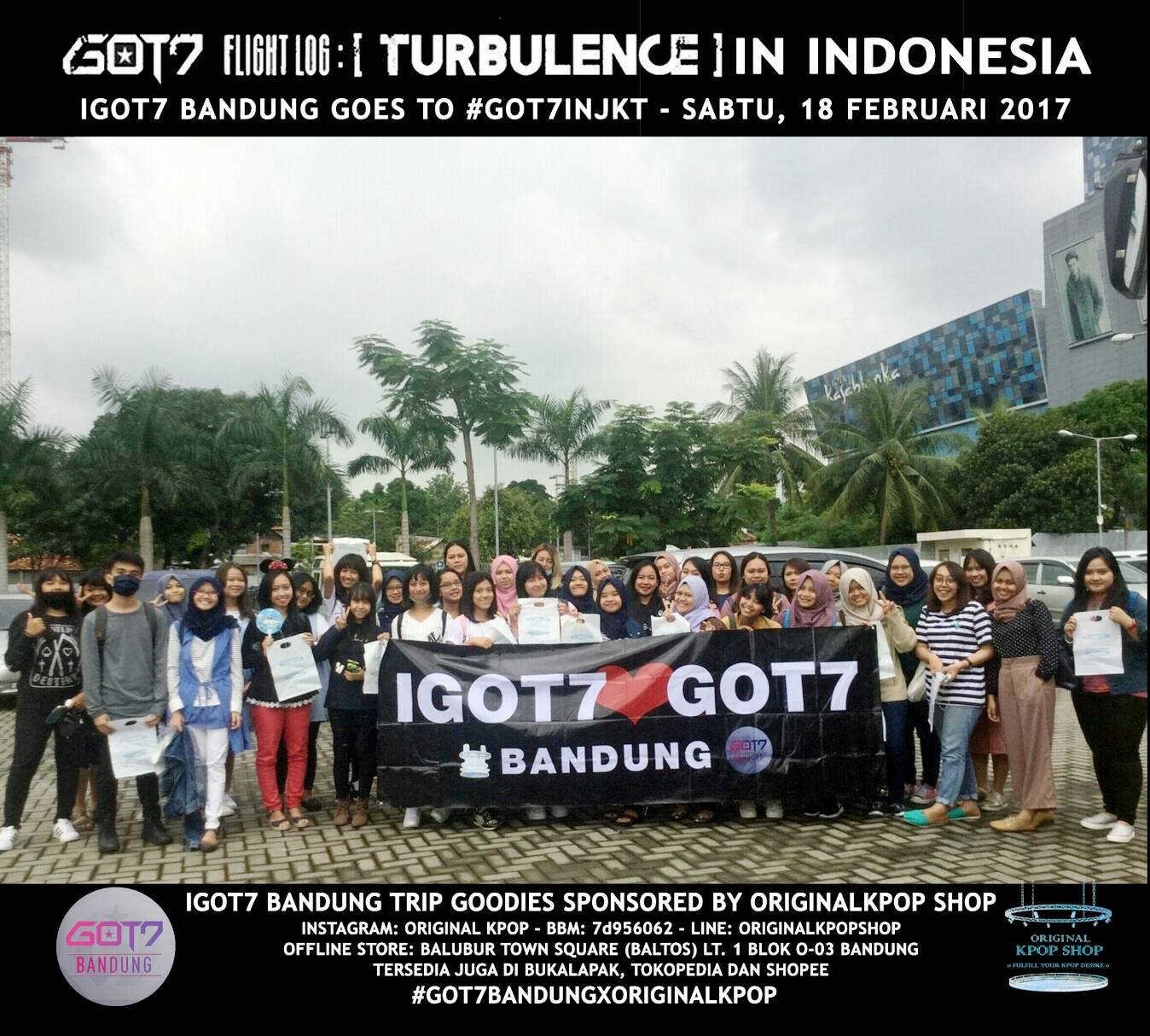 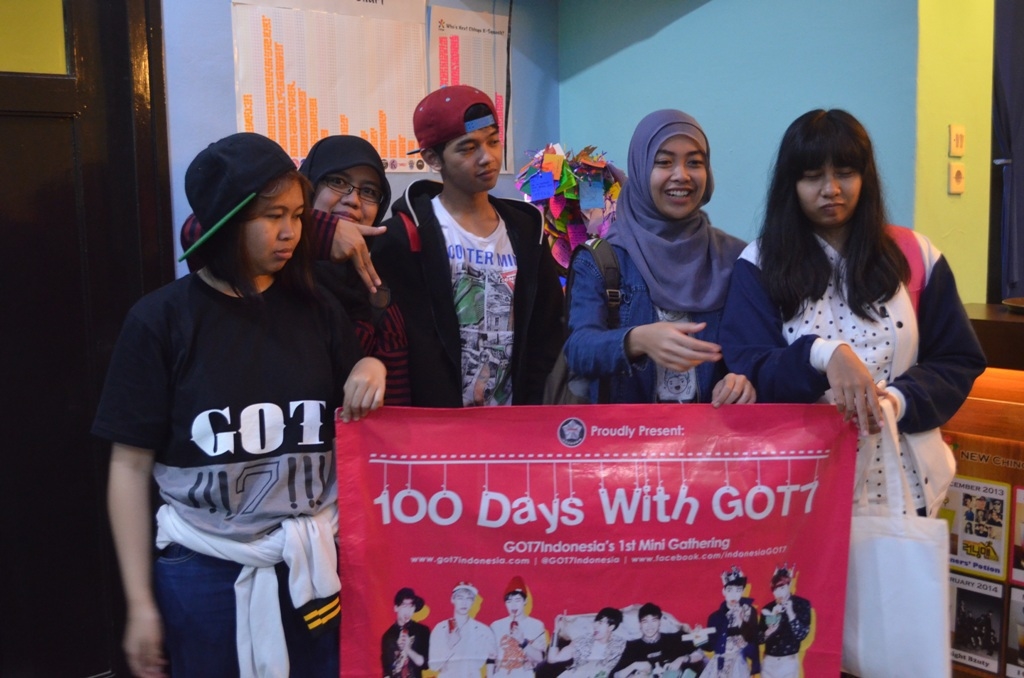 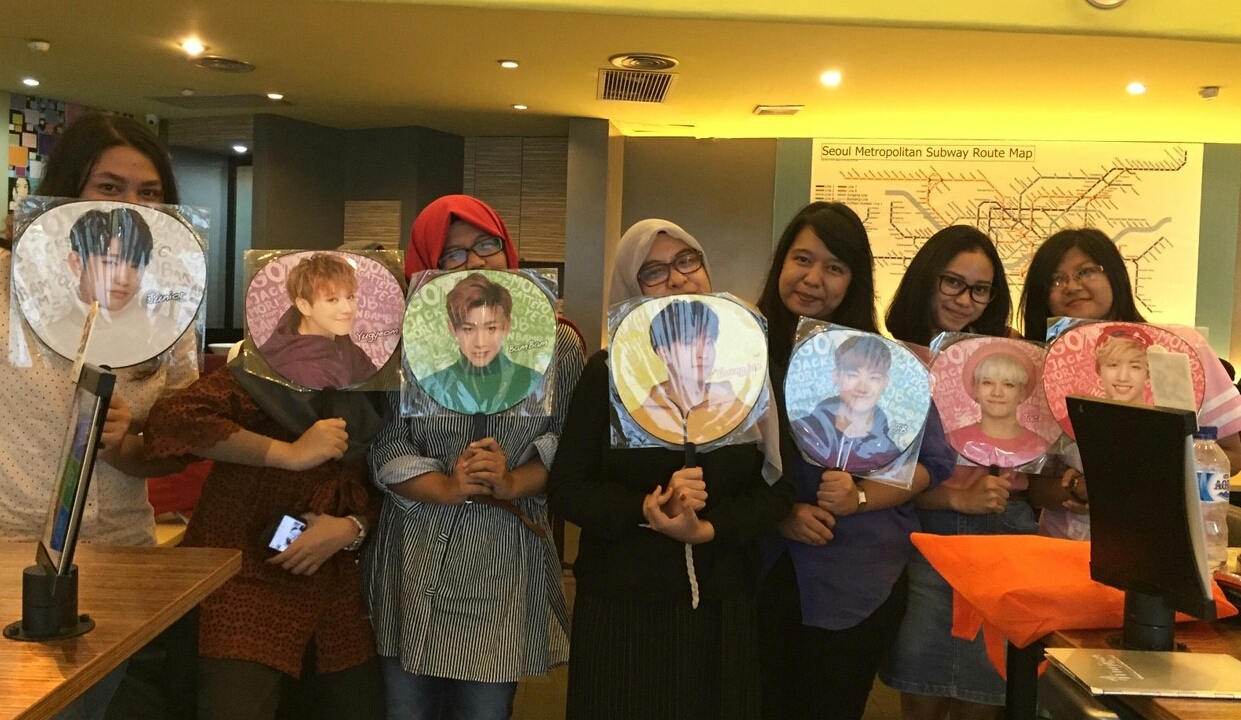 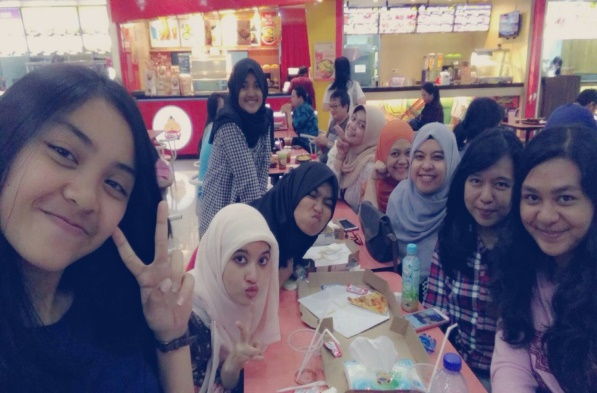 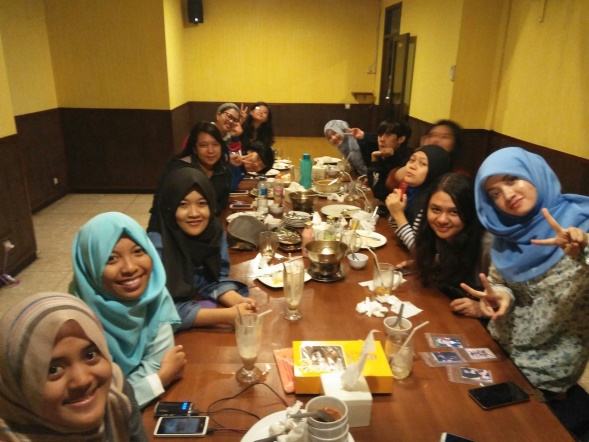 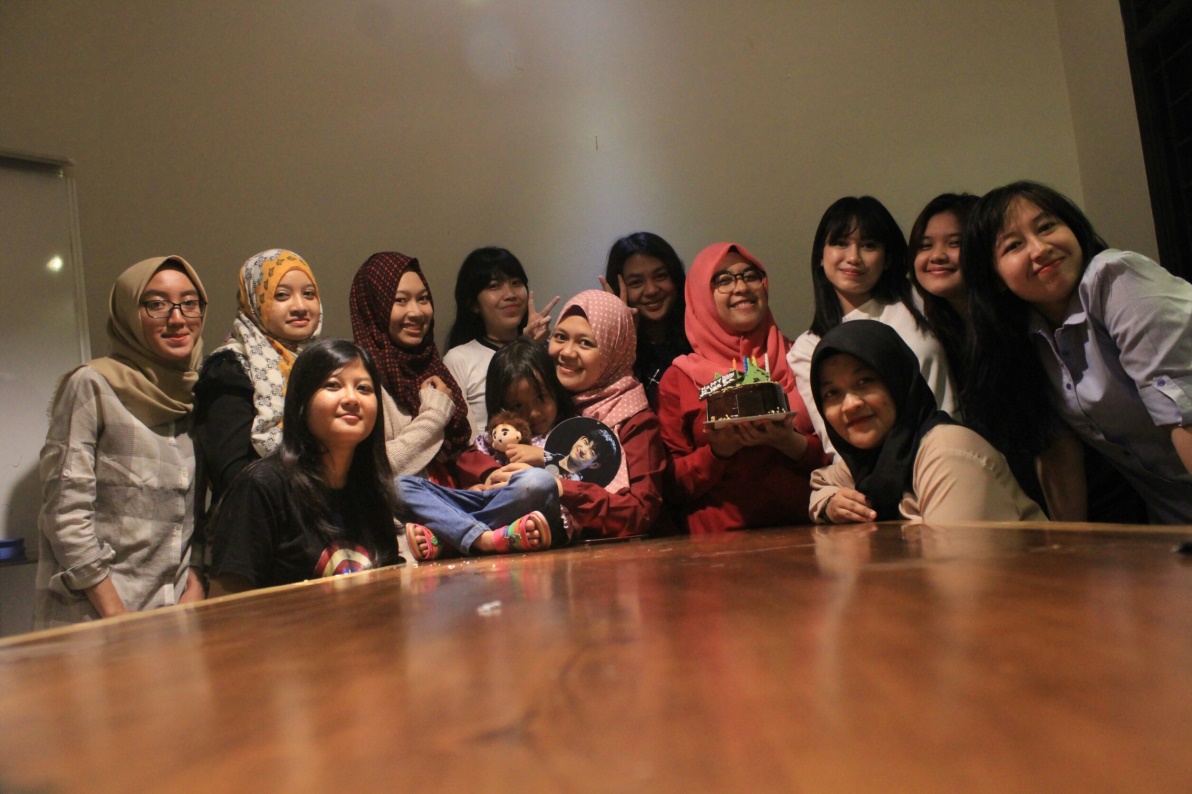 Lampiran 3Dokumentasi Wawancara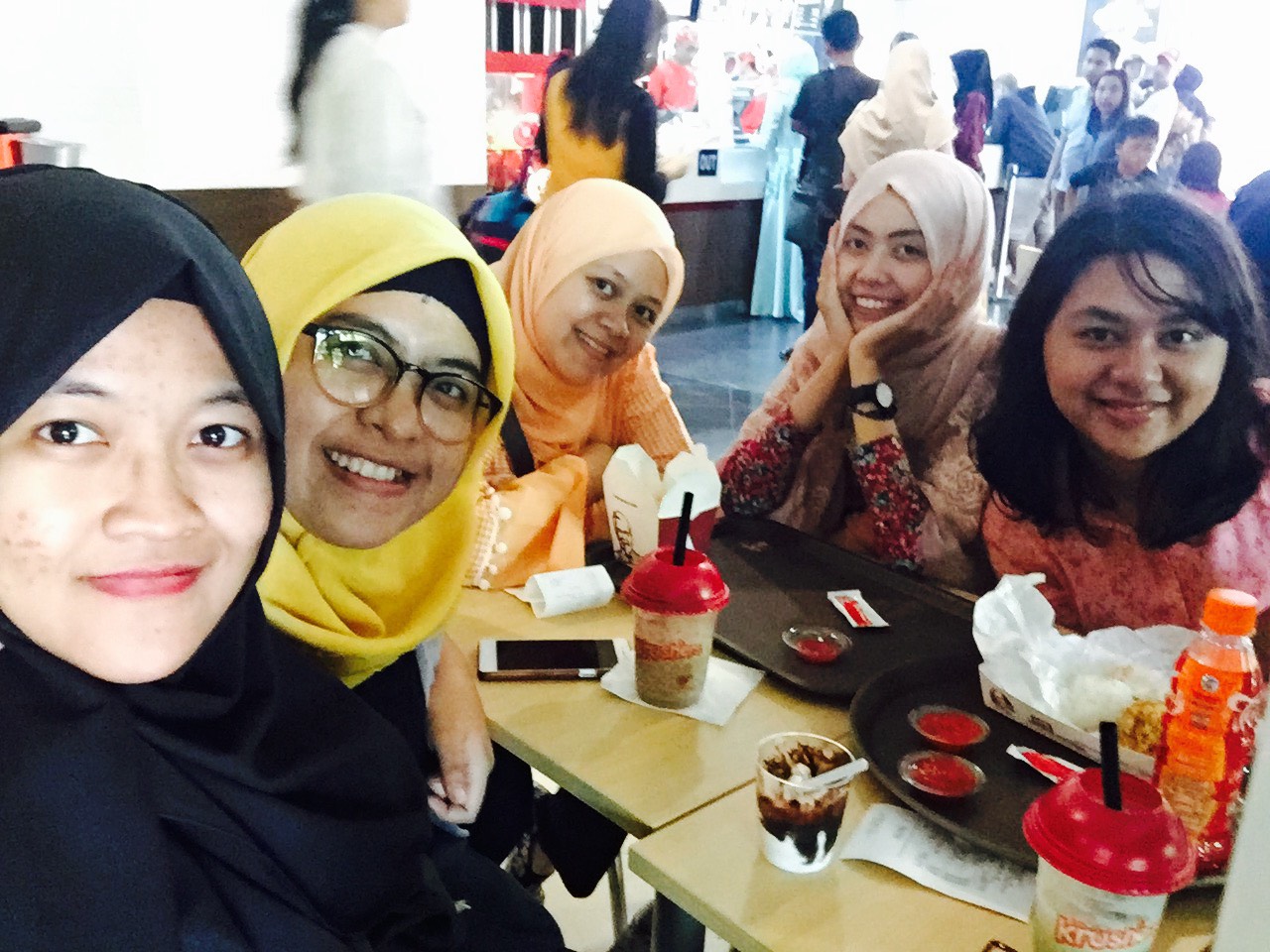 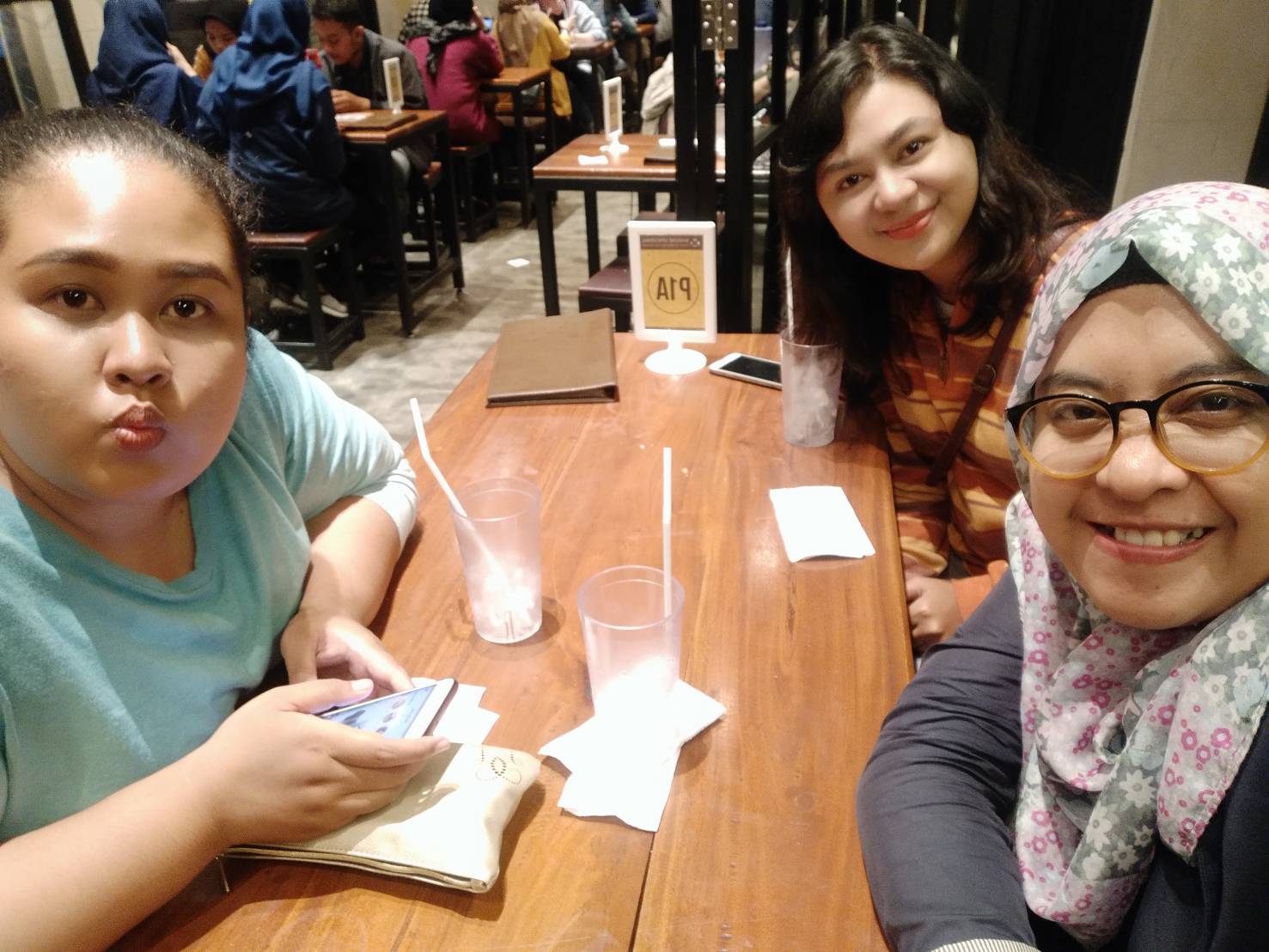 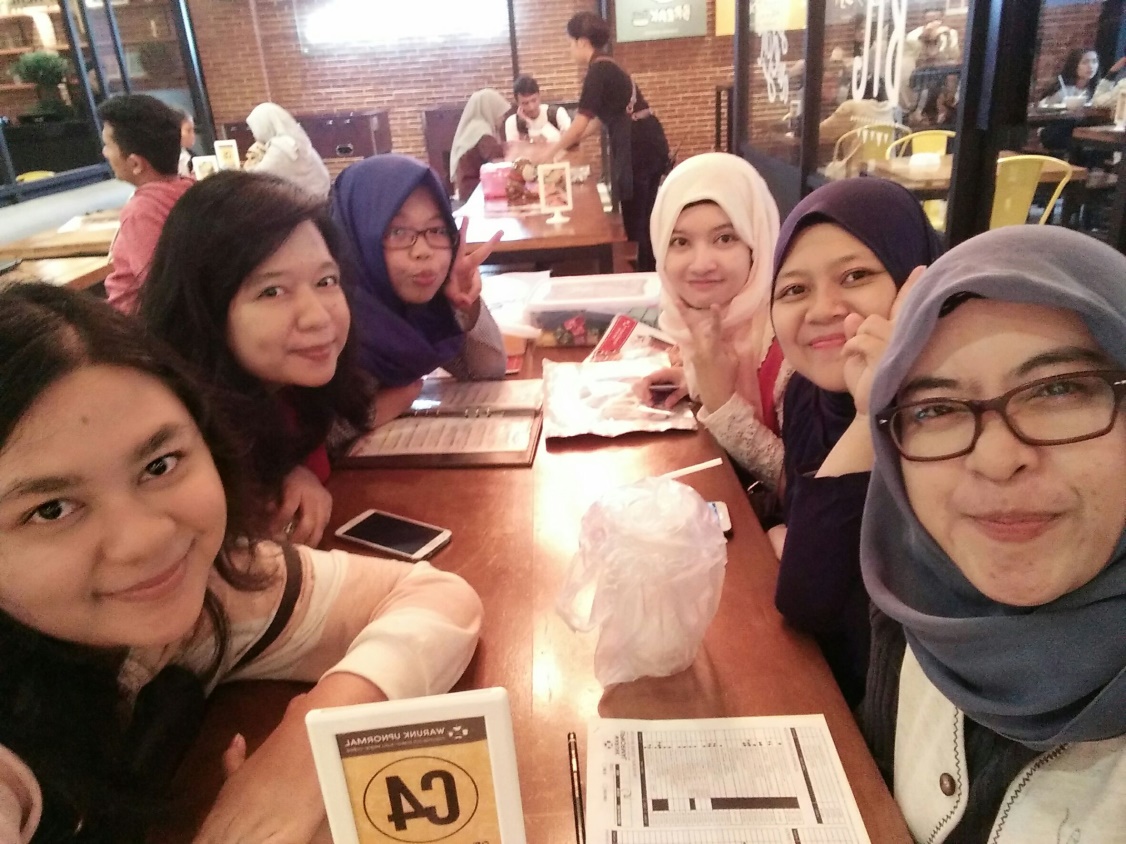 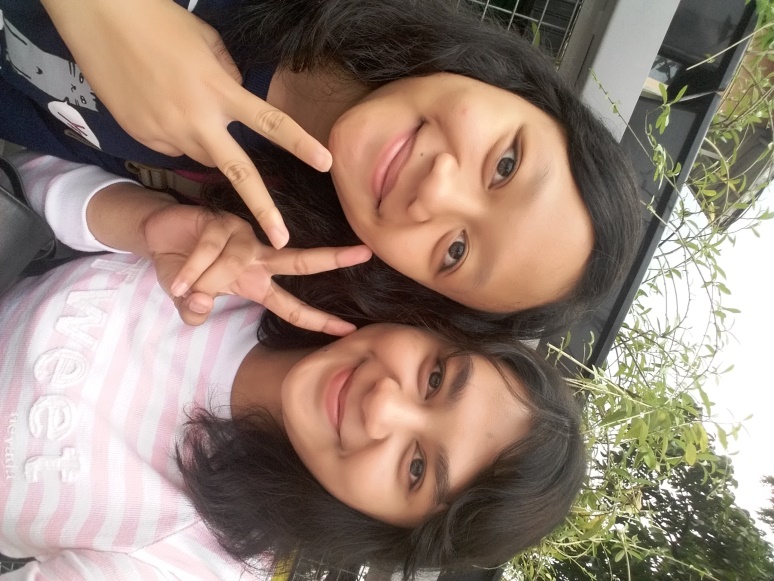 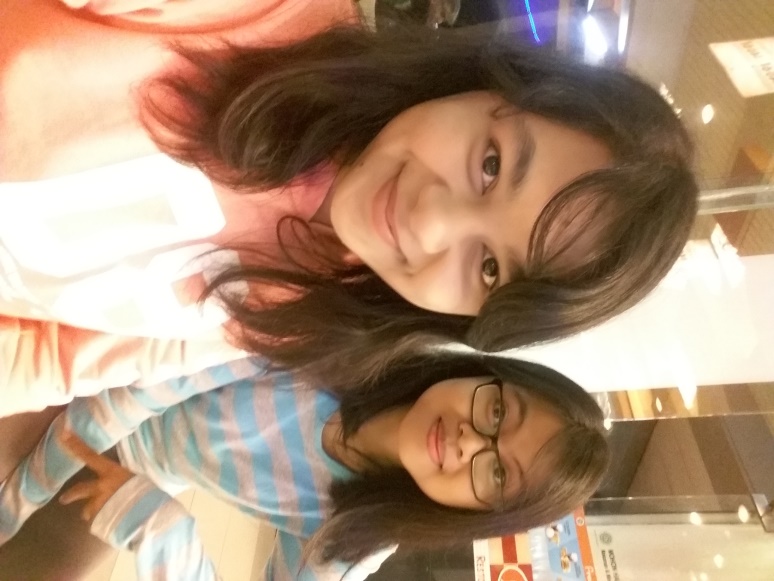 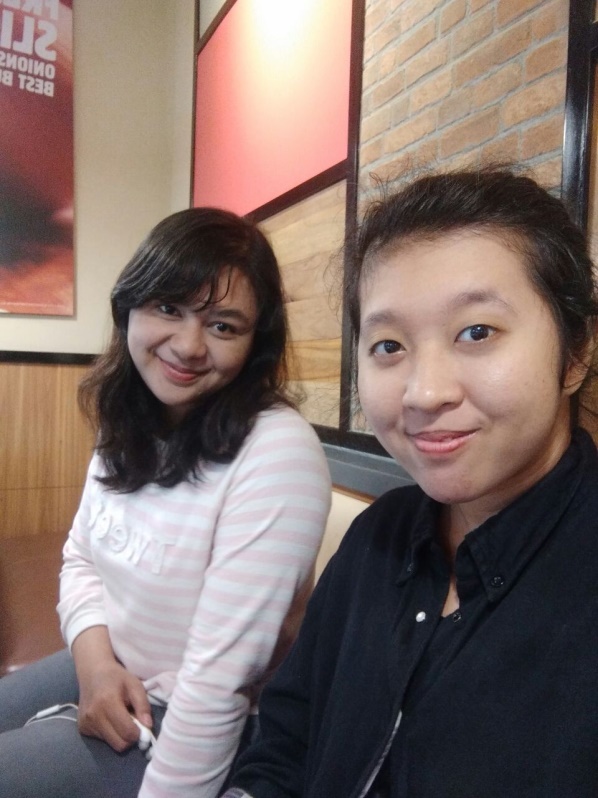 Lampiran 4Riwayat HidupRiwayat HidupIdentitas DiriNama	: Ananda Ratih Dalu HapsariTempat dan Tanggal Lahir	: Magelang, 29 November 1996Status	: Belum MenikahAgama	: IslamPekerjaan	: MahasiswaAlamat	: Apartment Gateway Unit SC10-02	Jalan Ahmad Yani no. 669, Padasuka,	Cibeunying Kidul, BandungNo. Telp/HP	: 087700224362E-mail	: ratih.anandha@gmail.comPendidikan FormalTK Kartika X-1 Bandung	Tahun Lulus 2002SD Negeri 1 Pingit	Tahun Lulus 2008SMP Negeri 2 Grabag	Tahun Lulus 2011SMA Negeri 1 Grabag	Tahun Lulus 2014Pengalaman OrganisasiBEM FISIP Universitas Pasundan Departement Komunikasi dan Informasi tahun 2014Dewan Ambalan Pramuka Cakra Wijaya Kusuma SMA Negeri 1 Grabag 2012-2014Pengalaman KerjaKKPT di CNN Indonesia Biro Jawa Barat (Juli-September 2017)Relawan Walk to School Pelajar Berani Mandiri bersama DISHUB di Jalan Merdeka (Maret-Mei 2018)Bandung, 26 April 2018Hormat Saya,Ananda Ratih Dalu Hapsari